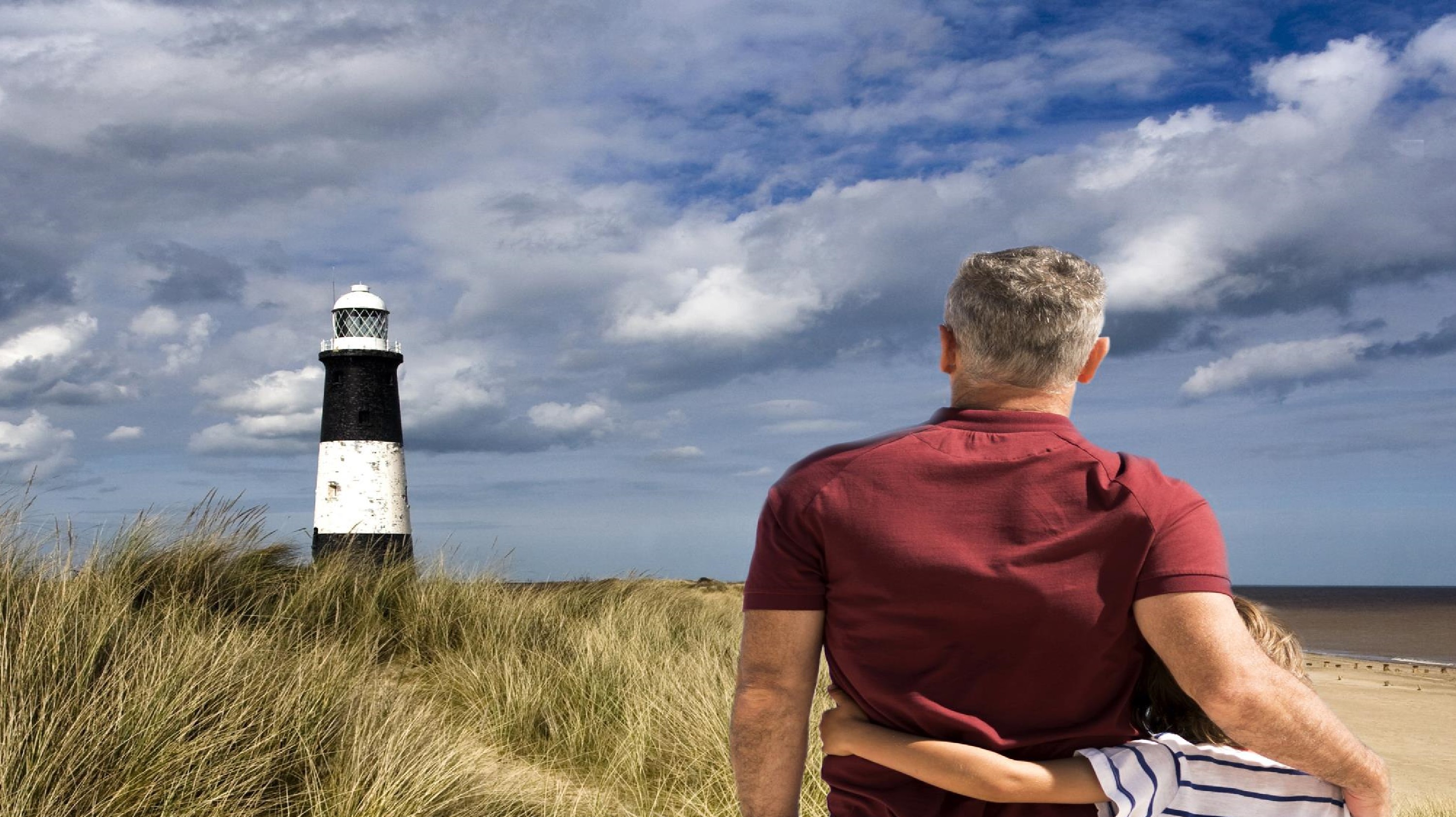 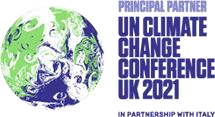 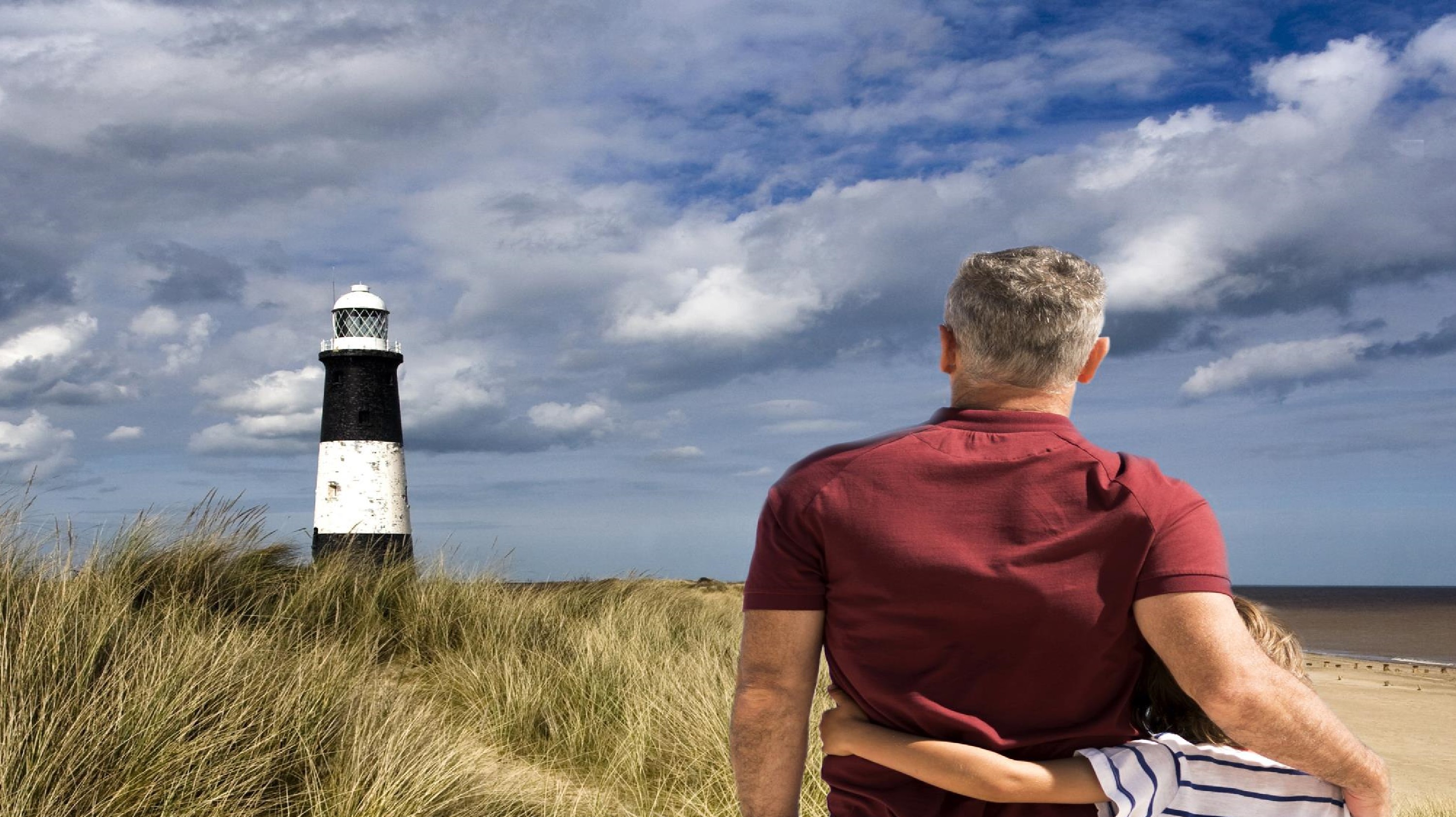 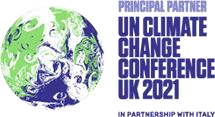 Meet the team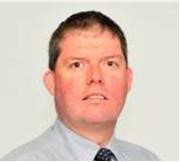 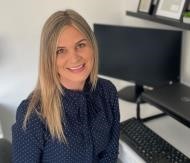 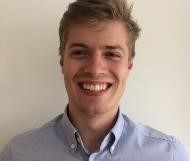 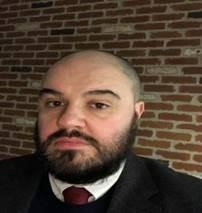 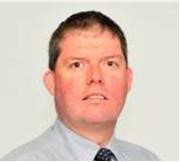 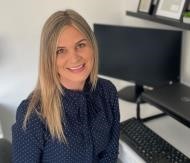 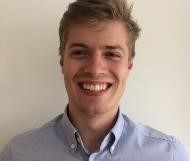 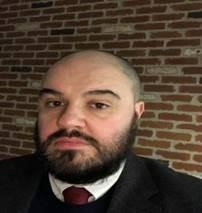 National Grid | Scotland to England Green Link Peterhead to Drax | April 2021	2AgendaAbout National GridNeed for network reinforcementOur proposalsWhere we are now – consultationDetailed route fly through| Scotland to England Green Link Peterhead to Drax | April 2021Bringing energy to lifeNational Grid operate at the heart of the energy system, connecting millions of people safely, reliably and efficiently to the energy they use every day.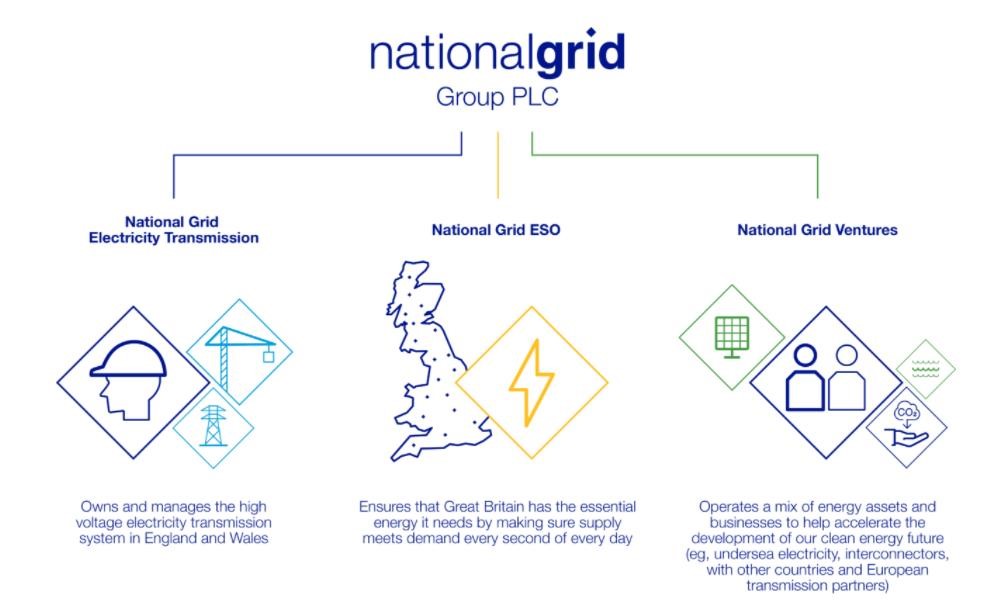 We are working to build a cleaner, fairer and more affordable energy system that serves everyone – powering the future of our homes, transport and industry.| Scotland to England Green Link Peterhead to Drax | April 2021Moving towards net zeroThe UK has a world-leading target to tackle climate change, which is to achieve net zero by 2050. 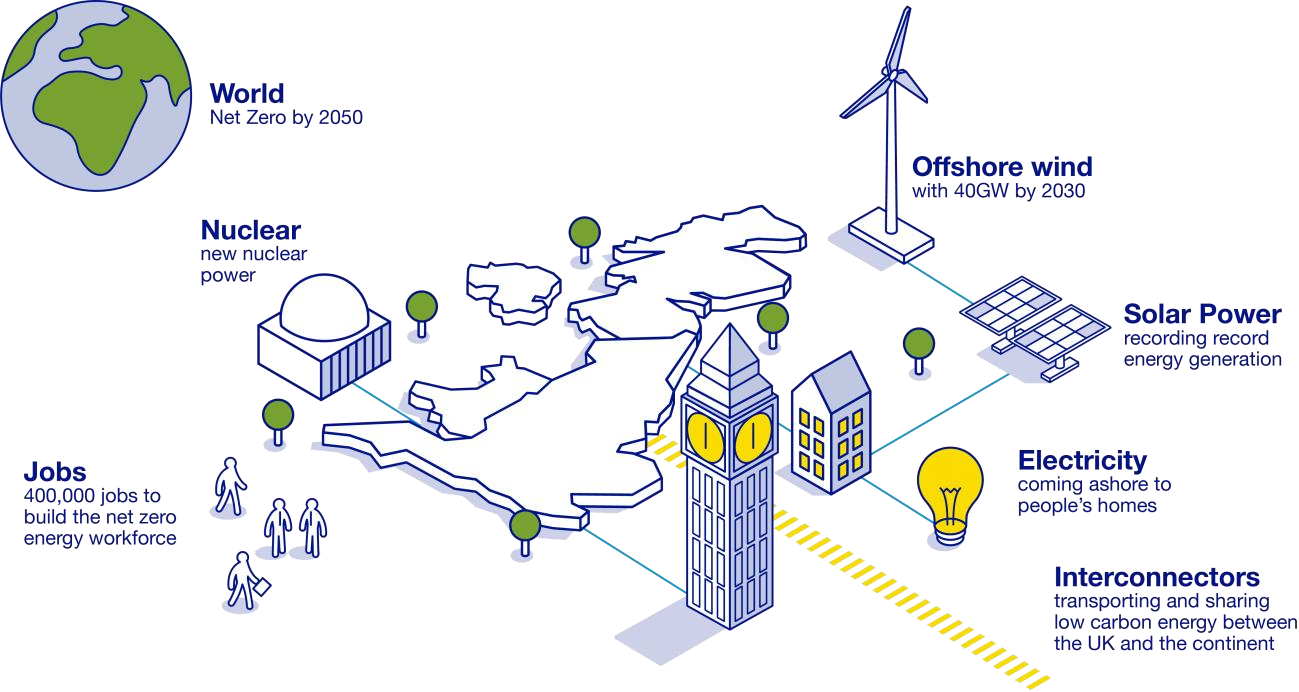 We are already making progress towards this goal 2020 was the greenest year on record for our electricity system.But more needs to be done.National Grid | Scotland to England Green Link Peterhead to Drax | April 2021	6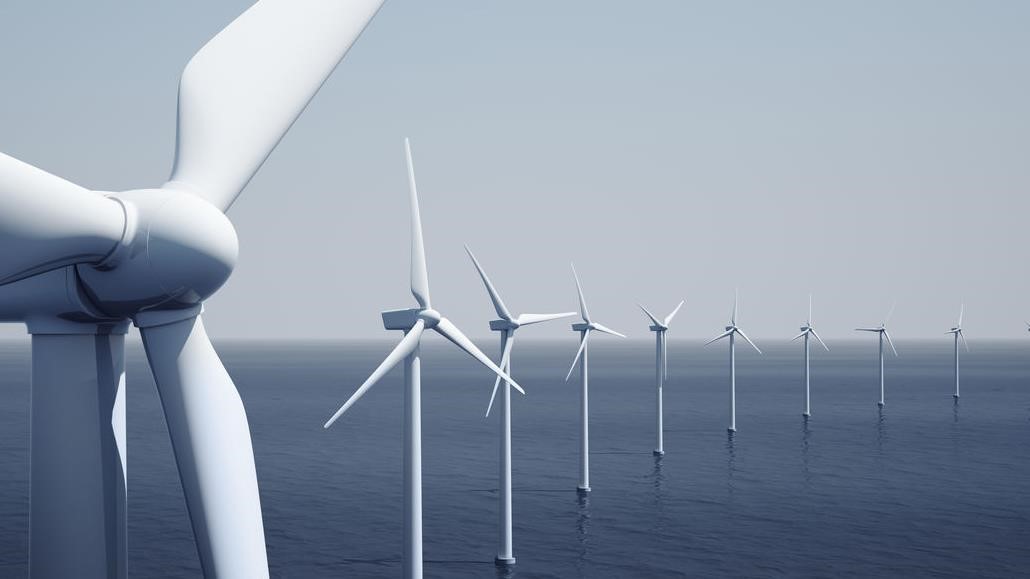 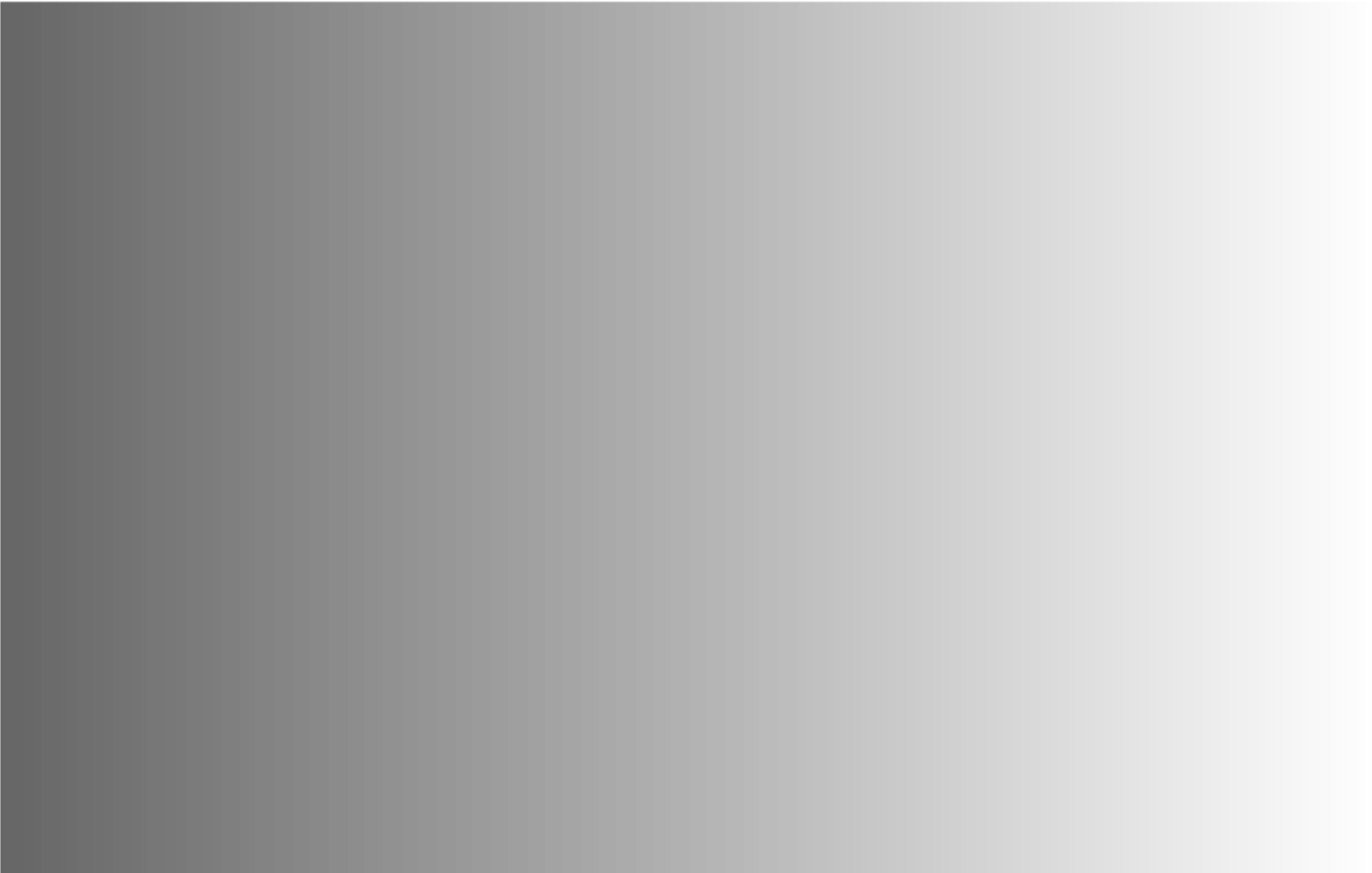 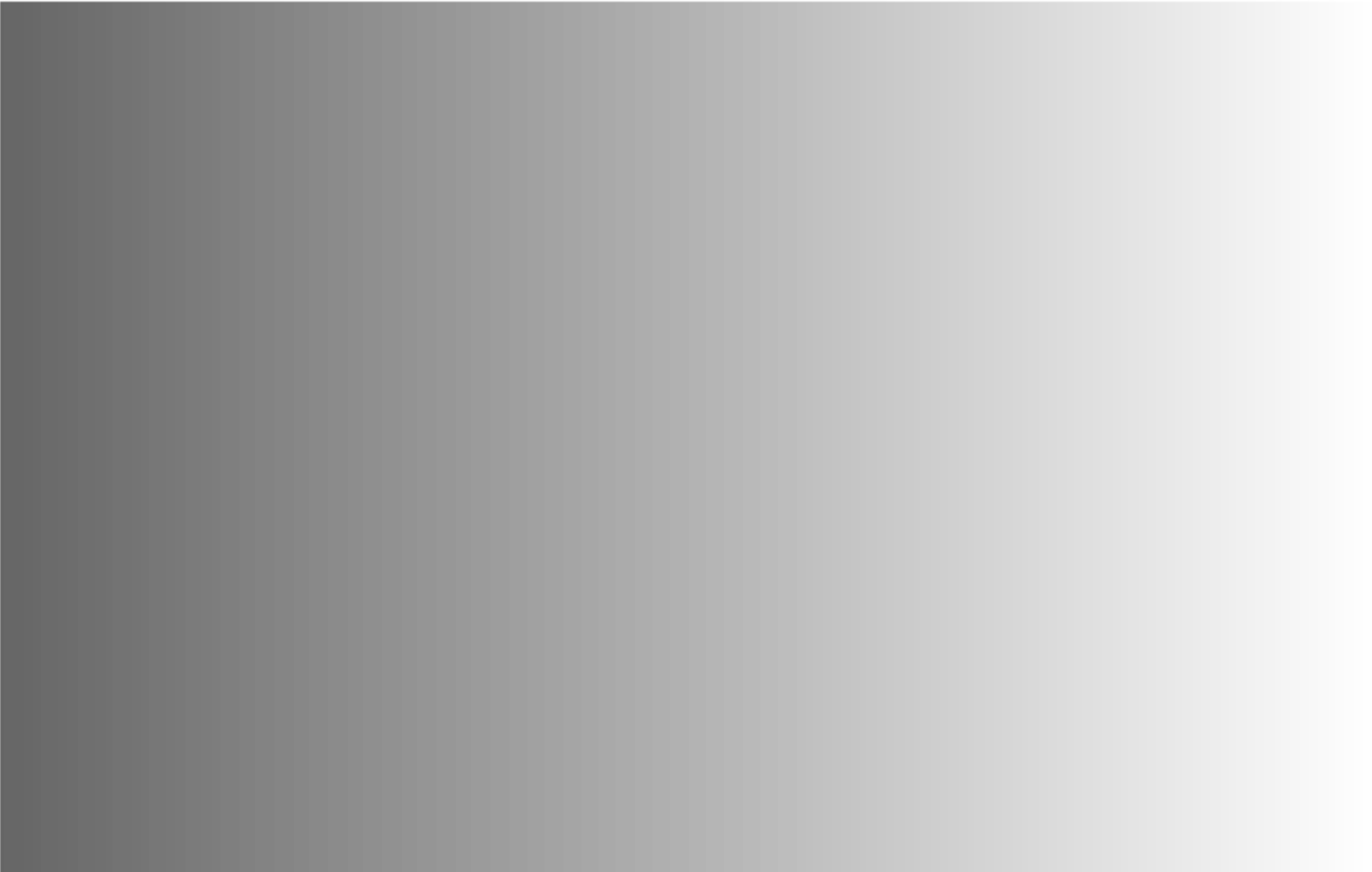 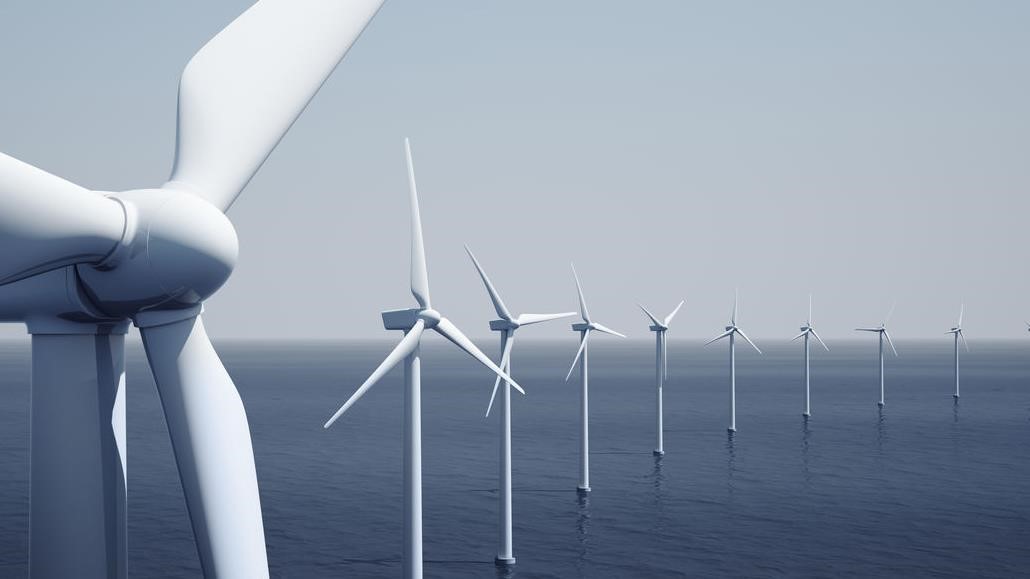 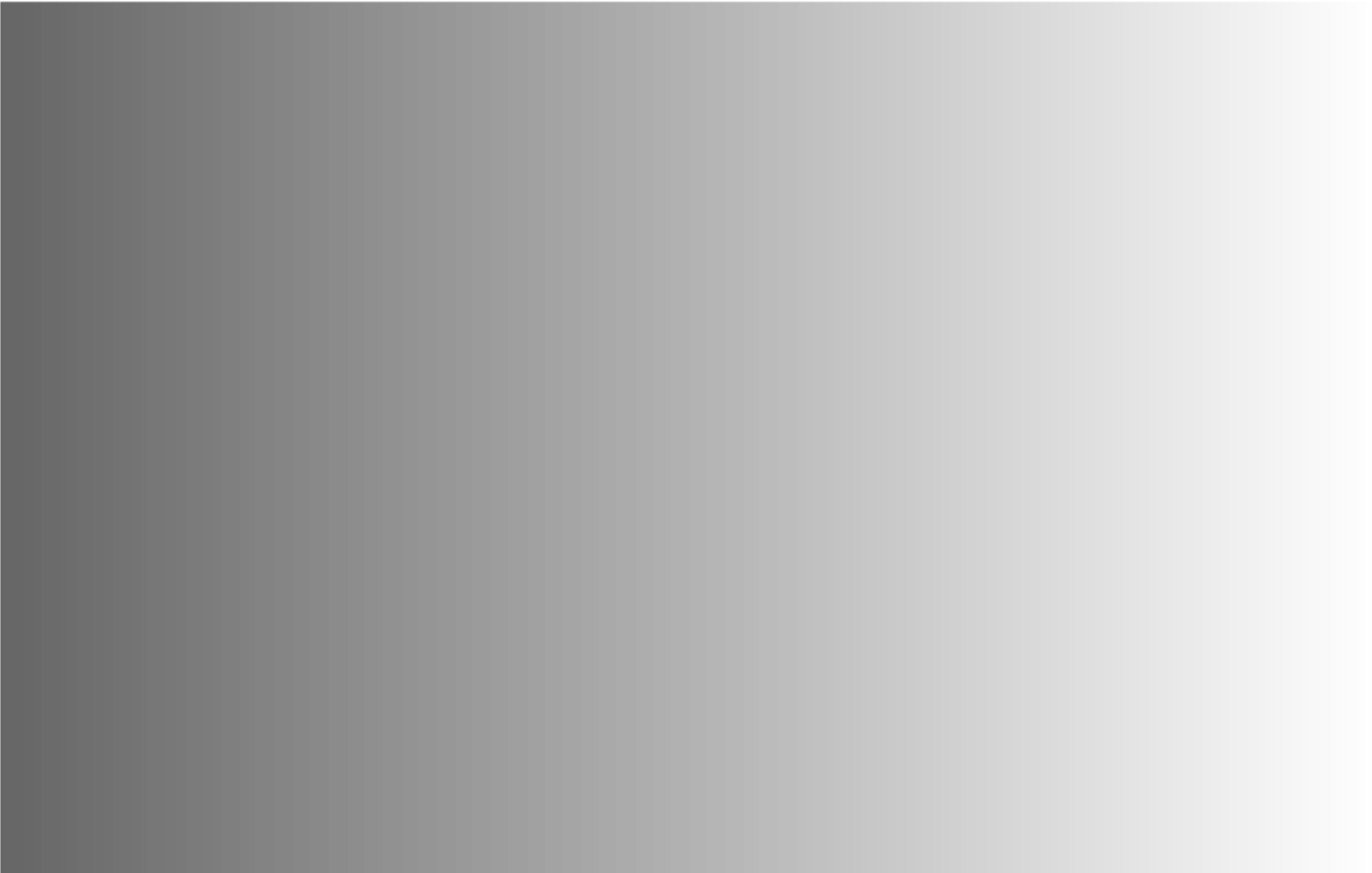 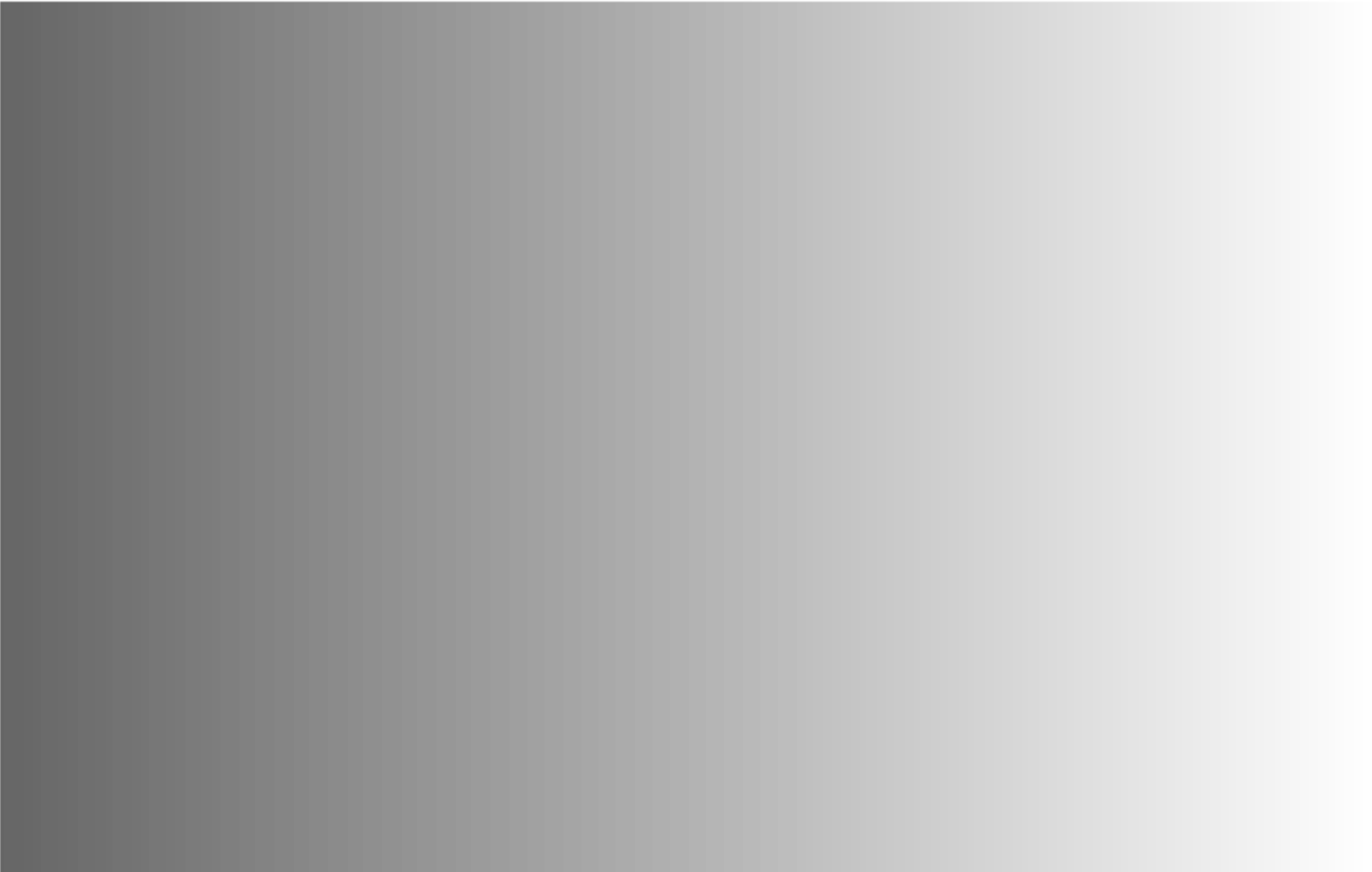 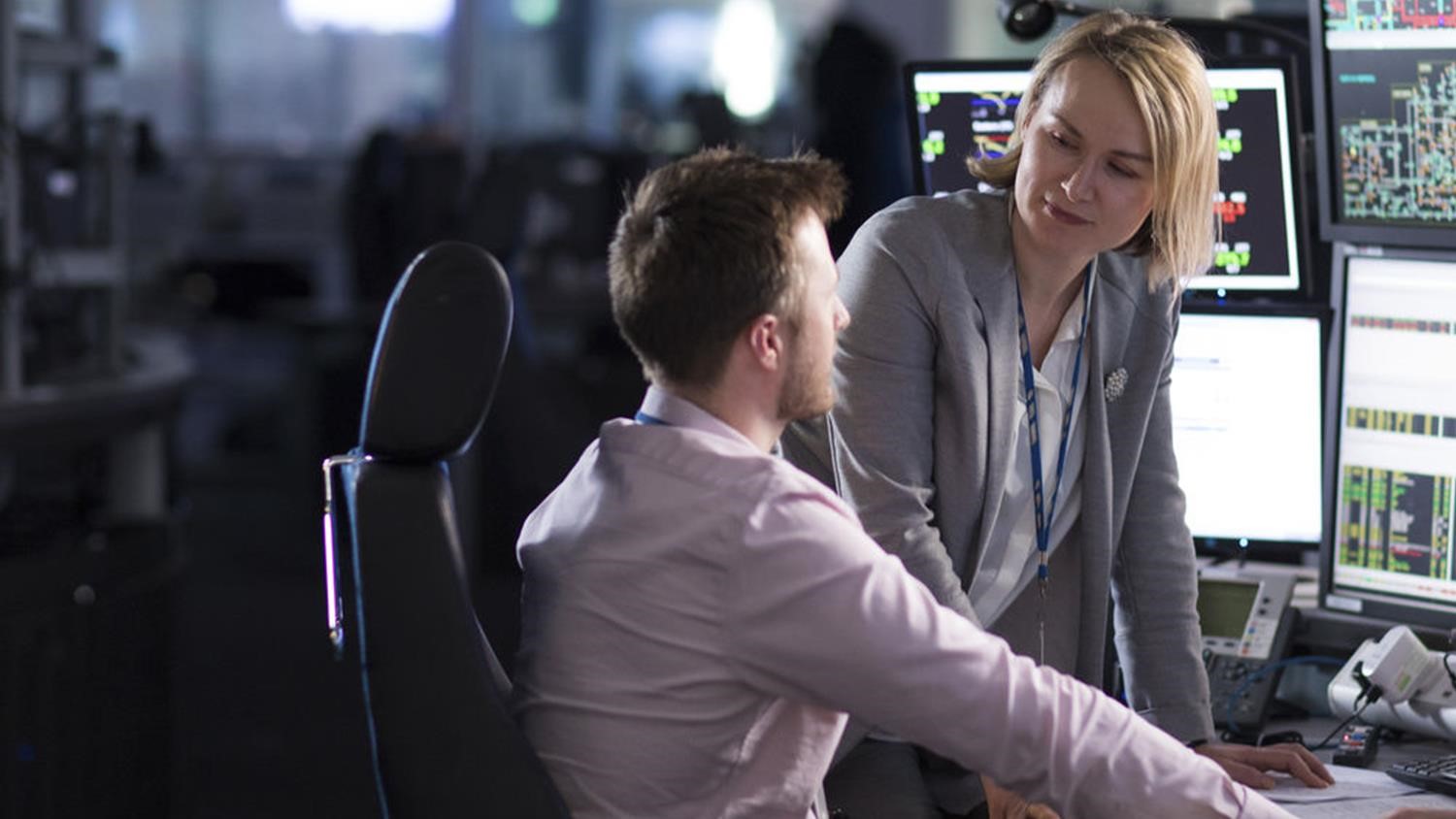 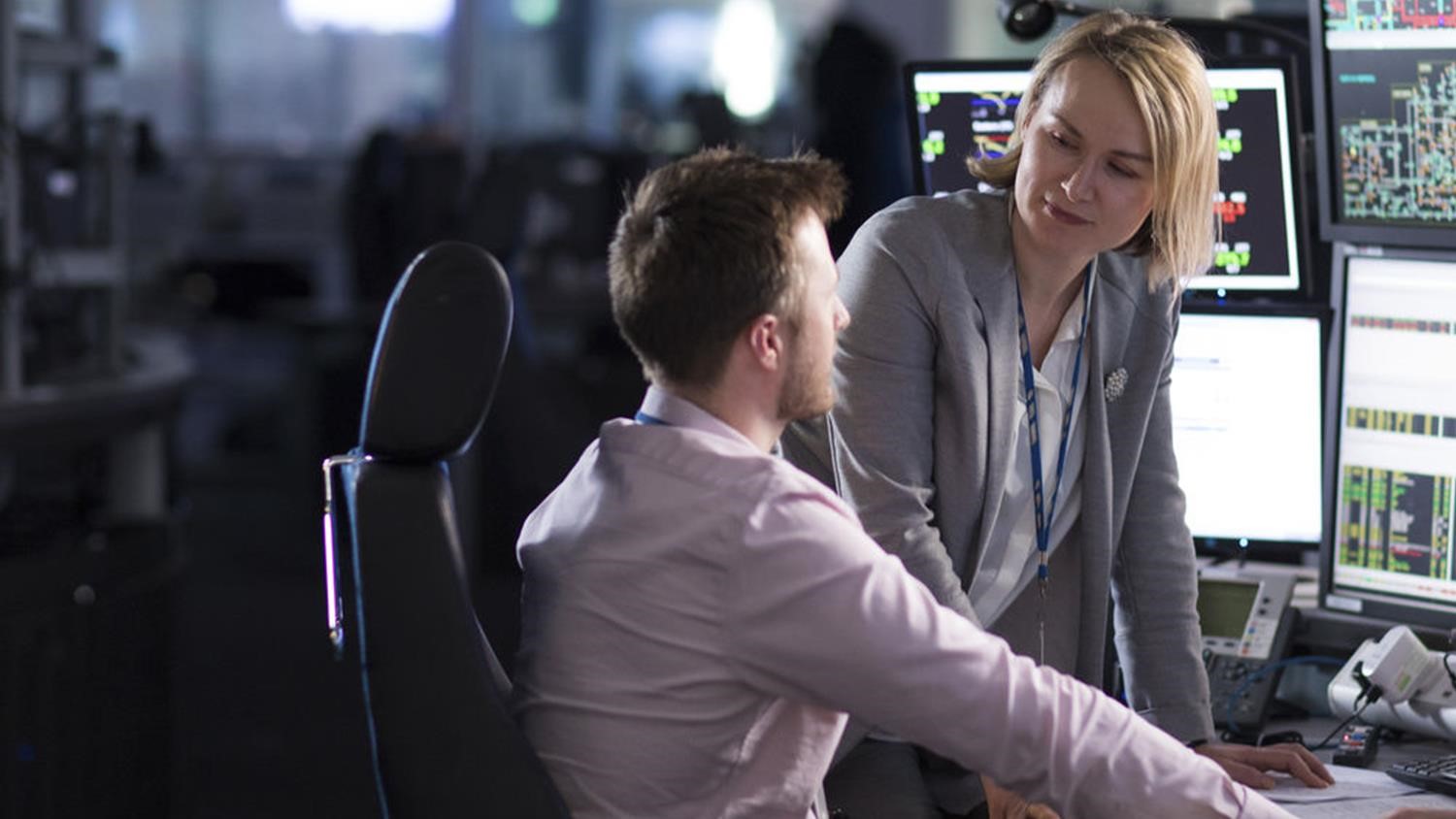 Our role and obligations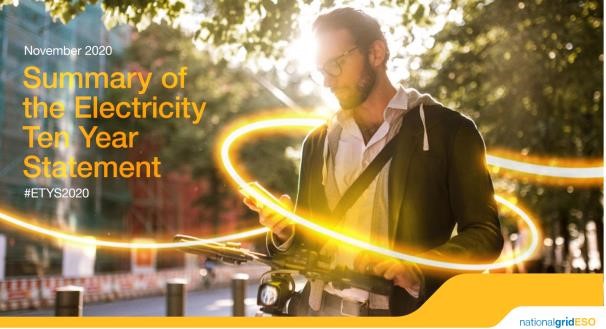 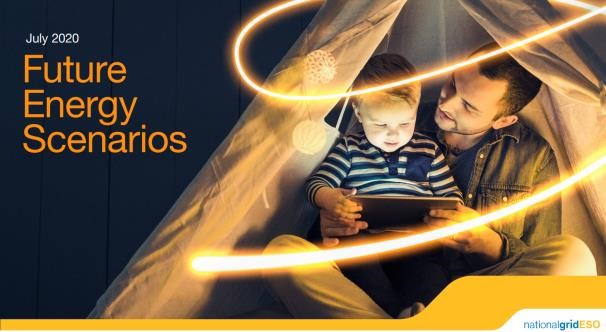 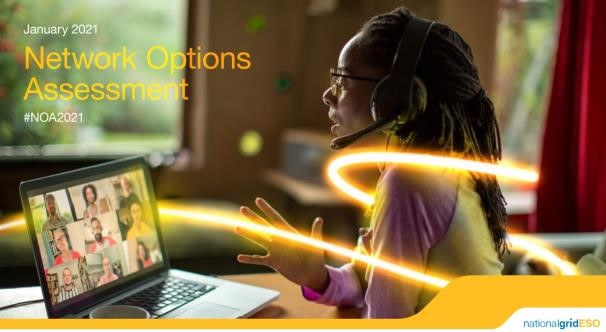 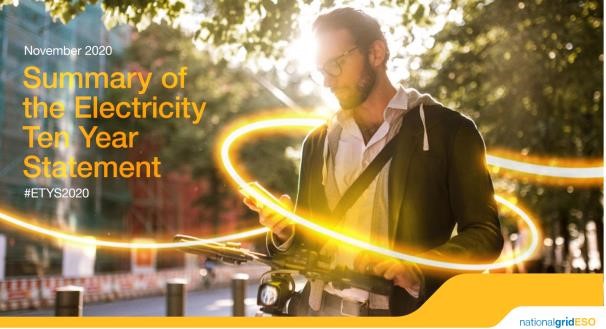 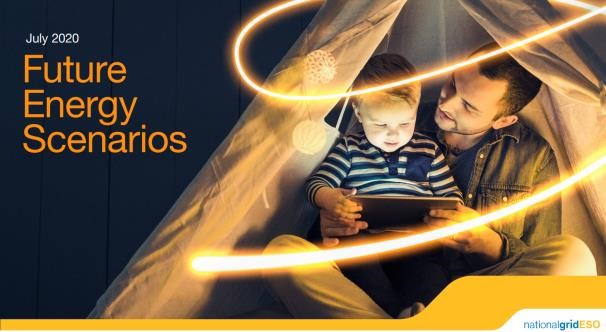 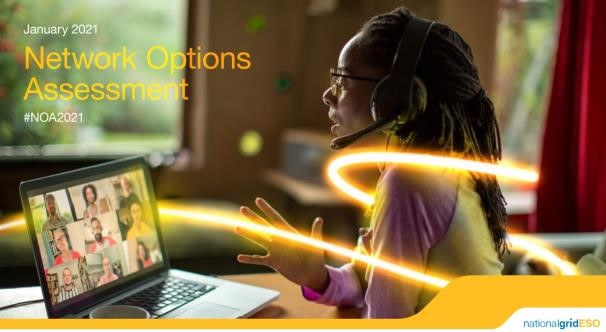 To identify future network requirements, National Grid ESO, the System Operator, leads an annual review cycle:Future Energy Scenarios are discussed with stakeholders and then published each summerThese then inform the analysis in the Electricity Ten Year Statement of transmission network requirements for the next decade – this is published each autumnThen, the Network Options Assessment in the spring recommends which projects proceed to meet future network requirementsNational Grid | Scotland to England Green Link Peterhead to Drax | April 2021Meeting the UK’s green energy ambitionsThe Government has a net-zero in all greenhouse gases target in place for 2045 in Scotland and 2050 in England and Wales. •	By 2030 the Government’s target is for 40GW of offshore wind to be delivered – enough to power every home in the UK.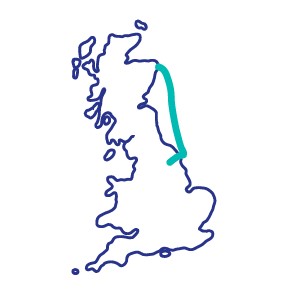 To help deliver green energy to homes and businesses across the UK, we need to increase the capability of our network between Scotland and EnglandTo do this, we are proposing the construction of two new High Voltage Direct Current (HVDC) links which will operate as electricity superhighways from Scotland to England.These links will be called the Scotland to England Green Links or SEGL1 and SEGL2.Our proposalWe are proposing the construction of a 2GW HVDC link called SEGL2, which will run from Peterhead in Aberdeenshire to Drax in North Yorkshire.This link will carry enough power for two million homes.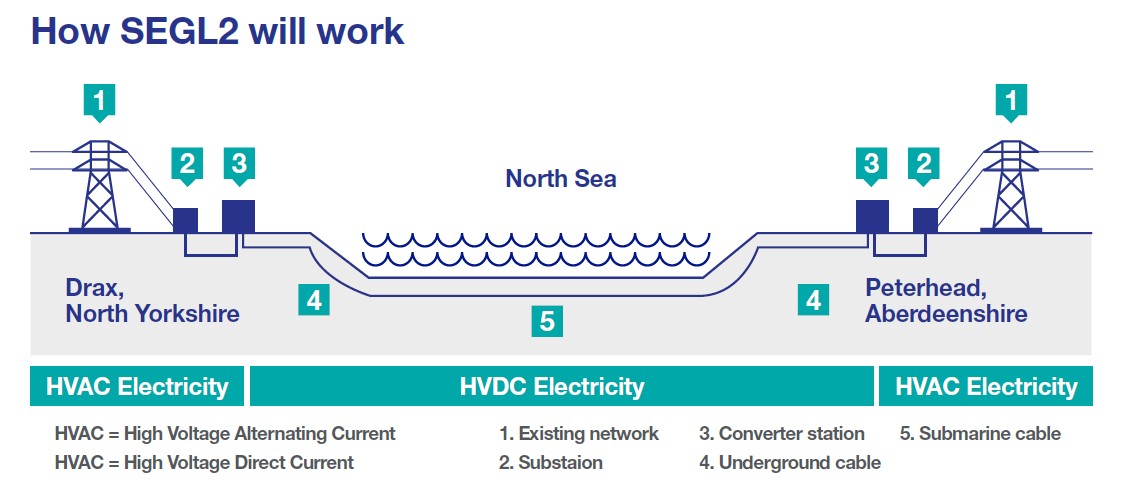 We are also proposing to build a new convertor station and install underground cables from our landfall point at Wilsthorpe to Drax.The proposed locations for the new converter station and cable route have been selected after extensive research and planning.Subsea offshore cable layingThe majority of the route will be offshore subsea cables, 440km.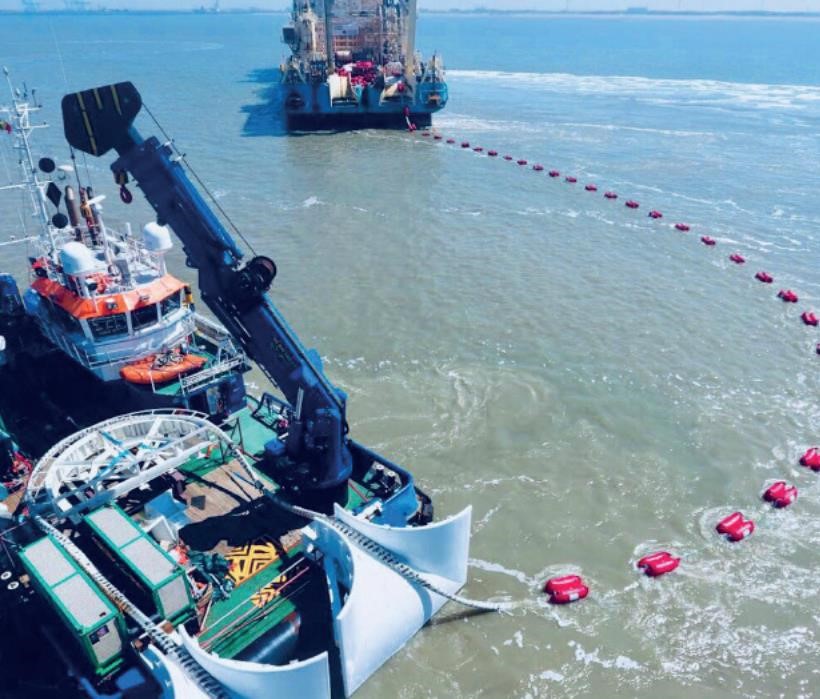 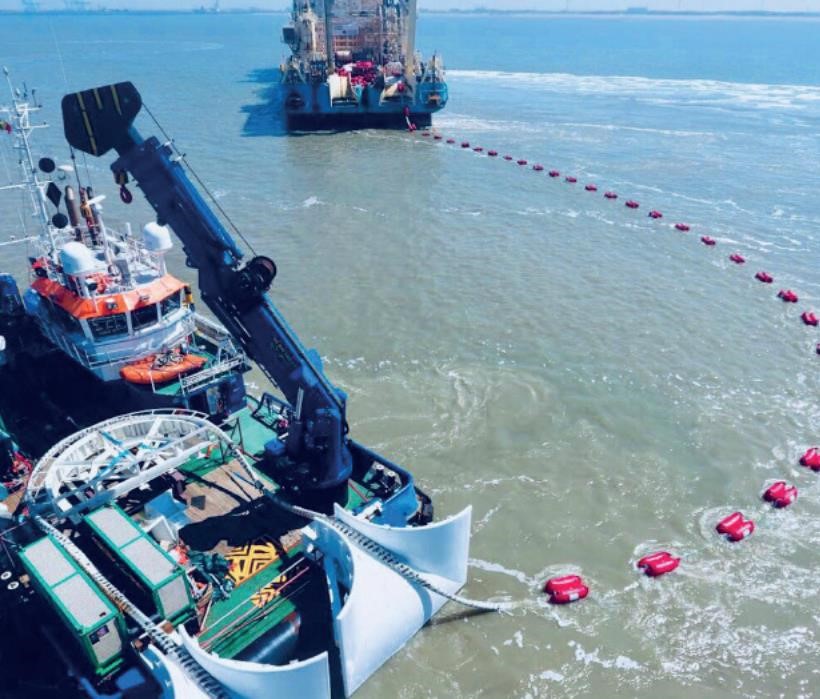 We undertake extensive maritime surveys to ensure that we cause minimal environment impact when laying subsea cables. This image is from another project, however it is indicative of the process we will use to lay the subsea cables. Underground onshore cable layingIn England, there will be 65km of cabling underground onshore.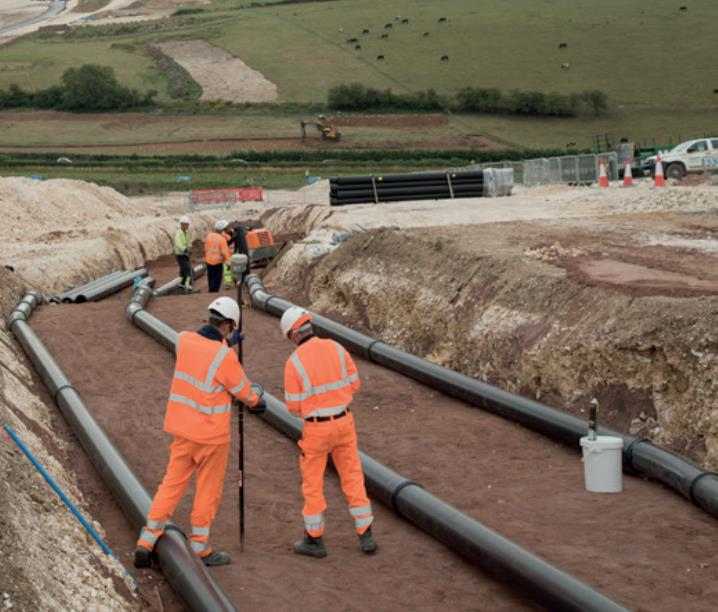 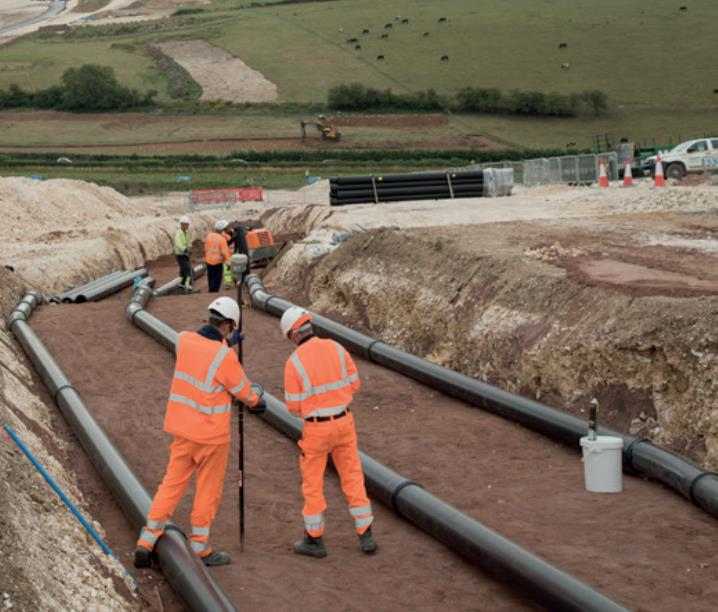 Cables will be installed 1.5m underground. National Grid has a policy of Biodiversity Net Gain +10, which means we always seek to leave the area in a better biodiversity position than it was before. Agricultural land in which cables are buried generally ‘recovers’ within 6 monthsThis image is from another project, however it is indicative of the process we will use to lay the onshore cables. 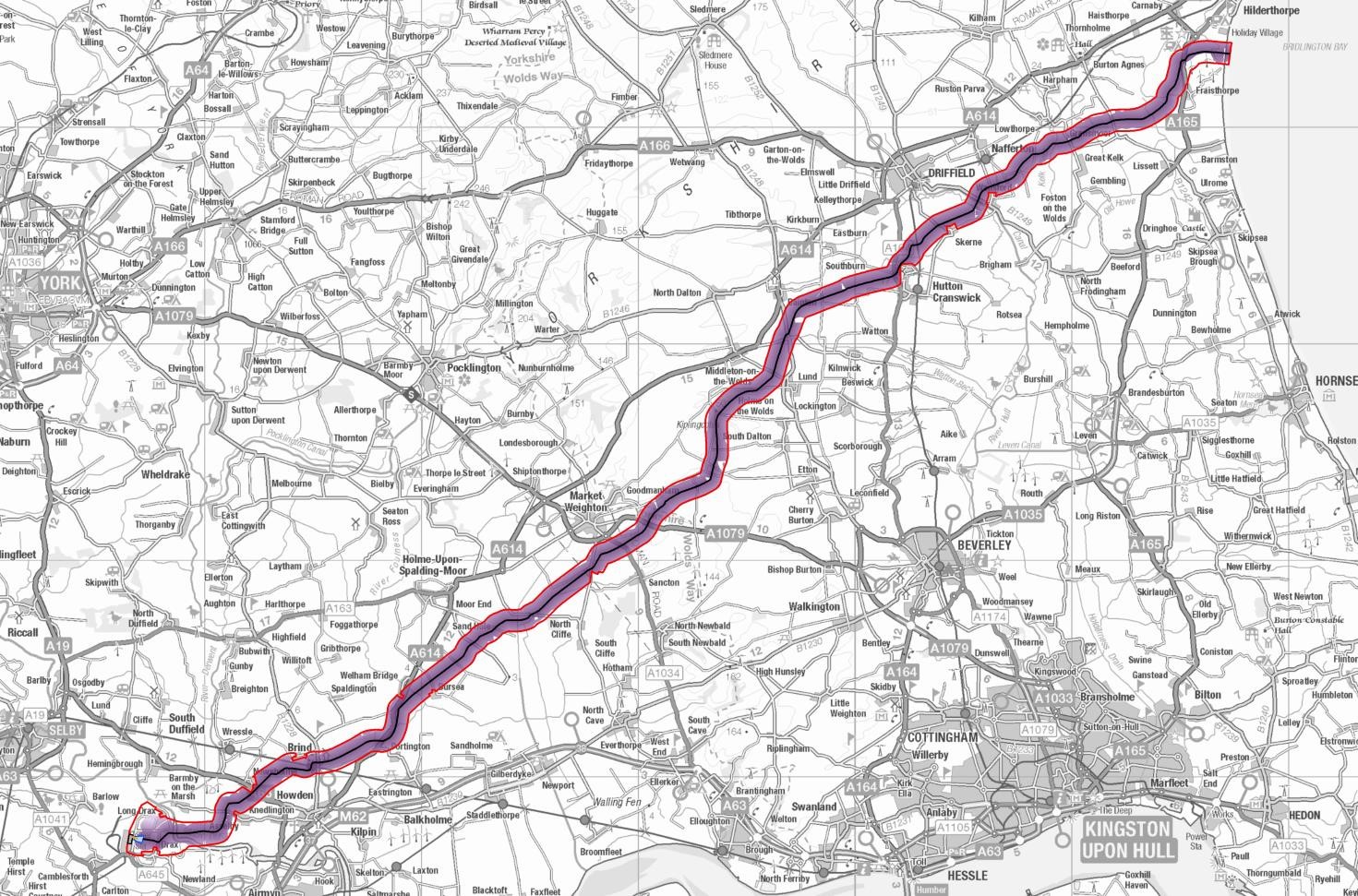 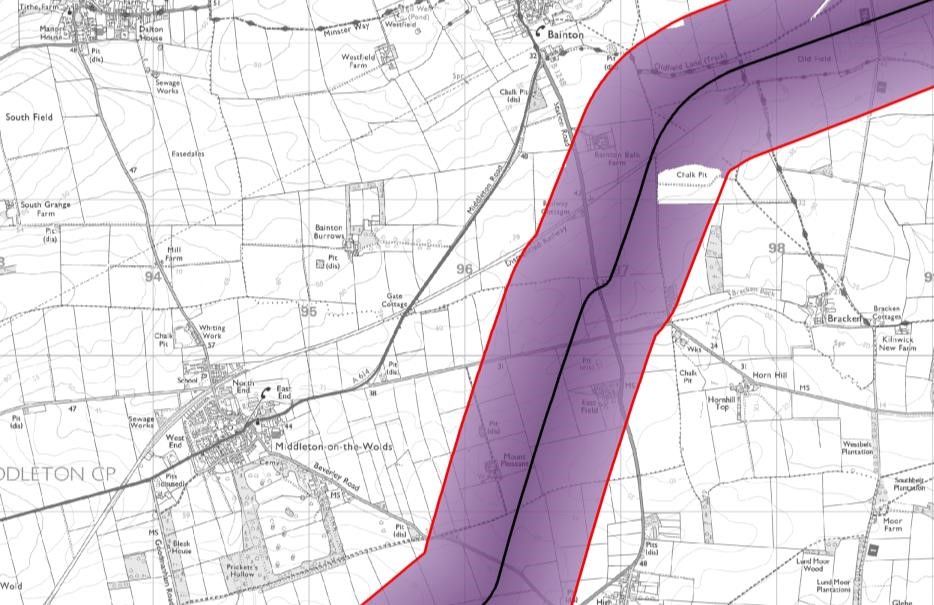 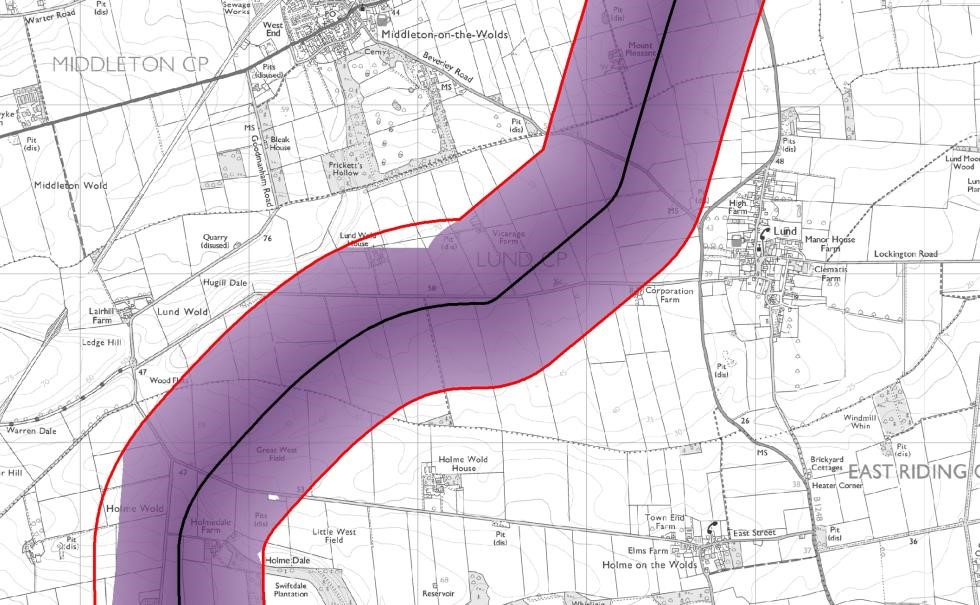 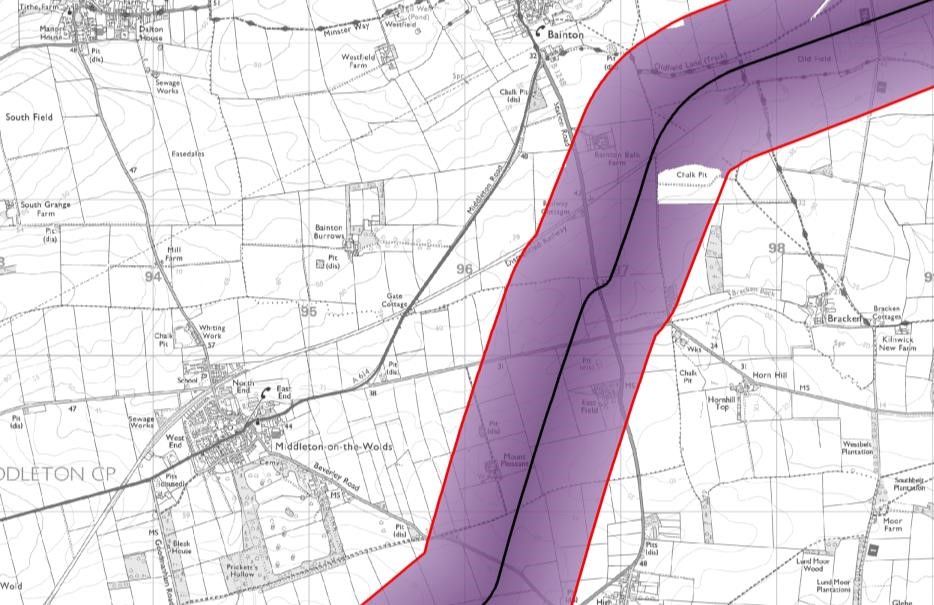 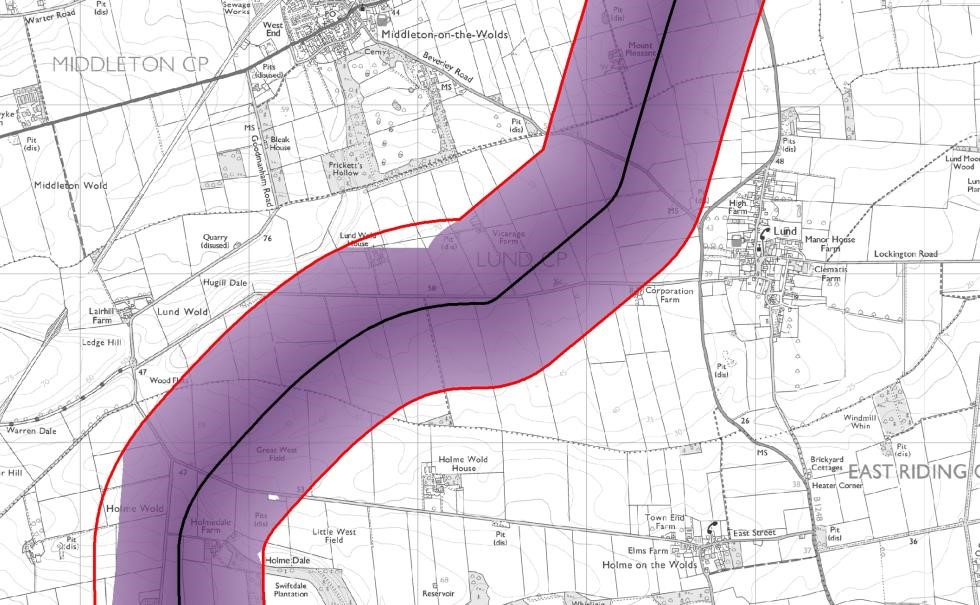 Why Drax?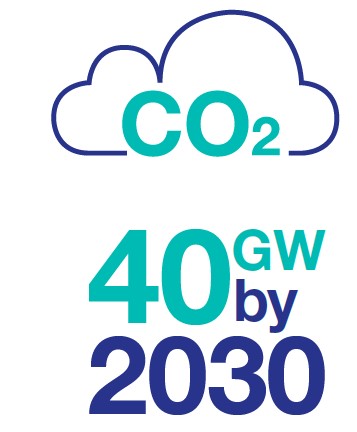 Before recommending a location for the new converter station and proposed route, many factors were carefully considered including cost, benefit to the network, minimising infrastructure and impact on people, places and the environment.Drax already has a National Grid substation which is an access point to the UK electrical grid.Connecting SEGL2 to the existing network here provides the capability needed to deliver cleaner, greener energy to the rest of the country in the most optimum way.Why Drax - continuedThe new converter station and existing substation are critical components of our project.Our converter station will house the technology to enable clean electricity to be transmitted through the 505km cable.Currently finalising the design of the converter station, but we expect it to a have a footprint of approx. 170 x 220 metres and be up to 30 metres in height.Substations are critical for controlling the voltage of electricity between the network and peoples’ homes and businesses.We will connect the new converter station to the existing substation by constructing underground cables.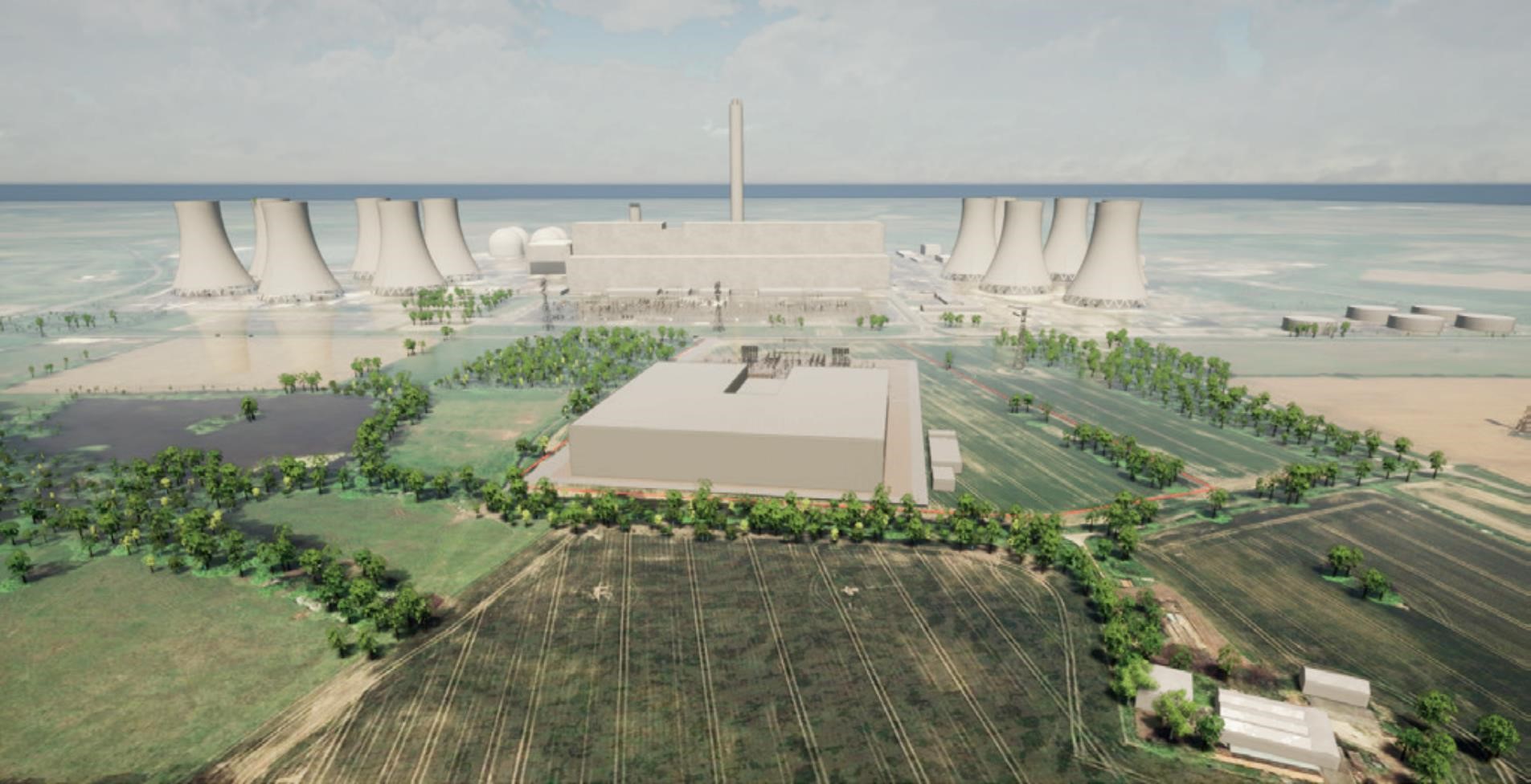 An indicative image of our Drax converter stationWhere we are now - consultationWe are currently holding a public consultation to seek views on our early proposals for SEGL2. We have set out the vision behind our proposals, the key elements of the project and how the community can share their feedback.Current consultation runs from 29 March – 23 April.We will be applying for planning permission in Early 2022, but before we do, there will be another opportunity for people to hear about our plans at public information events.Our consultation for SEGL1 will launch shortly.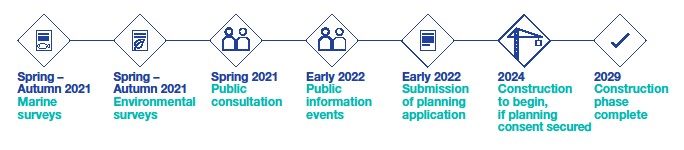 Scotland to England Green Link Peterhead to Drax | April 2021Supporting the communities where we workOur Community Grant Programme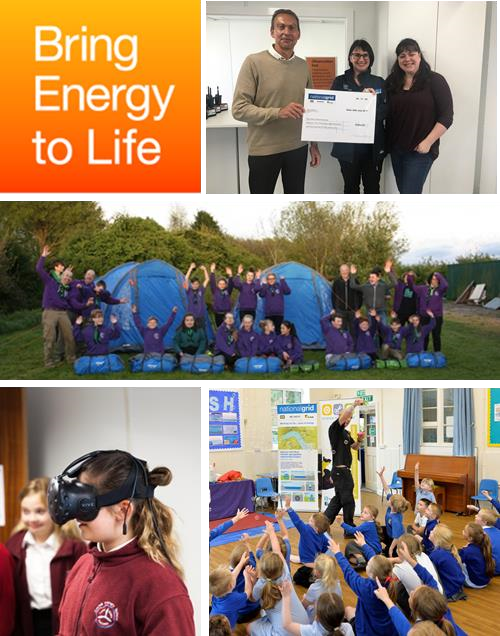 Supporting charitable & not-for-profit community organisations in areas we are working with grants for social, economic and environmental initiatives – how to apply & find out more hereSTEM initiativesEncouraging the next generation to get inspired about science, technology, engineering & maths – e.g. funding Science Made Simple sessions for local primary schoolsSkills developmentSupporting the long term unemployed with skills development trainingSupporting local charitiesDonations to local good causes through our construction site observation card system| Scotland to England Green Link Peterhead to Drax | April 2021Key links and contact detailsPublic consultation websitehttps://www.nationalgrid.com/uk/electricity-transmission/network-andinfrastructure/segl2 Digital exhibition https://www.nationalgrid.com/uk/electricity-transmission/network-andinfrastructure/segl2/digital-exhibitionResident and stakeholder feedback formhttps://www.nationalgrid.com/uk/electricity-transmission/network-andinfrastructure/segl2/feedbackContact details for our project teamTelephone: 0808 196 8407 Email: info@segl2.nationalgrid.com| Scotland to England Green Link Peterhead to Drax | April 2021